.SIDE BEHIND, BALL CROSS, STEP, PENDULUMS, FLICK 1-2Step right to side, cross left behind right &3-4Step right together, cross left over right, step right together 5&6&Touch left toe to side, drop left heel, touch right toe to side, drop right heel 7&8Touch left toe to side, drop left heel, flick right back  ROCK RECOVER, TRIPLE TURN ½, CROSS SHUFFLE, ROCK RECOVER 1-2Rock right forward, recover to left 3&4Triple in place ½ right stepping right, left, right 5&6Cross left over right, step right to side, cross left over right 7-8Rock right to side, recover to left  FRONT WEAVE, RONDE, BEHIND SIDE, STEP, SCUFF 1-2Cross right over left, step left to side 3-4Cross right behind left, sweep left from front to back 5-6Cross left behind right, step right to side 7-8Step left slightly forward, scuff right  STEP LOCK, STEP TOUCH TWICE 1-2Step right forward, lock left behind right 3-4Step right forward, touch left together 5-6Step left forward, lock right behind left 7-8Step left forward, touch right together  SOFT SHOE RIGHT SIDE 1&2Step right to side, cross left toe over right, step right to side 3&4Step left to side, cross right toe over left, step left to side 5&6Step right to side, cross left toe over right, step right to side &7&8Left toe to side, step right together, cross left toe over right, step right together  SOFT SHOE LEFT SIDE 1&2Step left to side, cross right toe over left, step left to side 3&4Step right to side, cross left toe over right, step right to side 5&6Step left to side, cross right toe over left, step left to side &7&8Right toe to side, step left together, cross right toe over left, step left together  FIGURE 8, COASTER STEP, STEP TOUCH 1-2-3Step right to side, cross left behind right, turn ¼ right and step right forward 4-5Touch left toe forward, turn ¼ right 6-7-8Step left to side, cross right behind left, turn ¼ left and step left forward  9-10Touch right toe forward, turn ¼ left 11-12Step right to side, cross left behind right 13&14Coaster step right, left, right 15-16Step left forward, touch right together REPEAT EMailNow And Then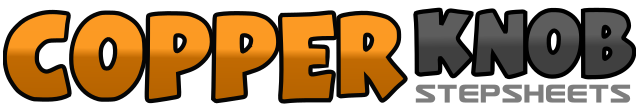 .......Count:64Wall:2Level:Intermediate.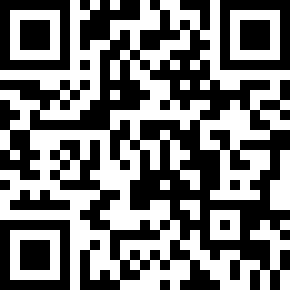 Choreographer:Jill Baker (CAN) - June 2007Jill Baker (CAN) - June 2007Jill Baker (CAN) - June 2007Jill Baker (CAN) - June 2007Jill Baker (CAN) - June 2007.Music:A Fool Such As I - Anne MurrayA Fool Such As I - Anne MurrayA Fool Such As I - Anne MurrayA Fool Such As I - Anne MurrayA Fool Such As I - Anne Murray........